Wentylator dla małych pomieszczeń ECA 10-2 FOpakowanie jednostkowe: 1 sztukaAsortyment: 
Numer artykułu: 080172Producent: MAICO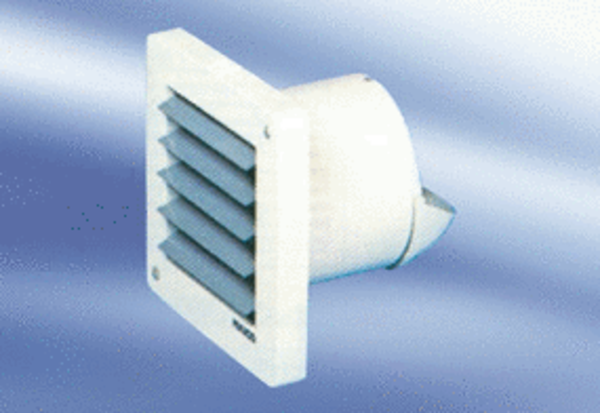 